2016 Professional Curriculum VitaeEducation2. Professional Affiliation (Current)3.  Presentations (for past 10 years, since 2006)(Feb 2016) Keynote Speech: Power of music in our lives. The First Sharjah Conference of Arts Therapy, United Arab Emirates (University of Sharjah, College of Medicine)(Jul 2015) Music – Schematic and Metaphoric Analysis of GIM Music. Presentation at the 30th International Symposium of the Korean Music Therapy Association, Seoul, Korea.(Nov 2014) Qualitative Research in Music Therapy. Presentation at the 28th Symposium of the Korean Music Therapy Association, Seoul, Korea.(Aug 2014) Affective responses to complexity in harmonic progression between music and nonmusic majors. Presentation at the International Conference of Music Perception and Cognition (ICMPC 13), Seoul, Korea.(May 2013) Music therapy intervention based on neurological evidence: Research challenges. Presentation at the 30th International Symposium of the Korean Music Therapy Association, Seoul, Korea.(Jul 2012) The Effect of Light on the Listeners' Perception of Physiological Change and Mood of Music. Oral Presentation at International Conference on Music & Medicine, Thailand.(Jan 2012) Cultural aspect of MI work in Asia: From GIM to MI-It's journal to Korea. International Symposium on GIM & MI, Korea(Nov 2011) Therapeutic Functions of Harmonica. Korean Golden Age Forum, Korea.(Jul 2011) Clinical Case Study of Music Therapy for Adults. Continuing Education of National Association of Korean Music Therapists, Korea(Nov 2010) Korean music therapy principles and clinical practice. Symposium of Korea Society for Music Education, Korea.(Oct 2010) Bonny Method Music & Imagery Workshop. Symposium of Arts Education Therapy Institute, Korea.(May 2009) Issues on Music Therapy Research in Korea. International Conference of Graduate School of Education, Ewha Womans University, Korea.(Mar 2009) Music Therapy in Korea: Practice and Education, Asian Symposium of Music Therapy of Japan Association of Music Therapy, Japan.(Sep 2006) Understanding Musical Syntax for GIM Music Literature. The 7th European GIM Conference, UK4. Publications (2016). Perception of complexity, interest level, and preference for harmonic progression of music for adults with schizophrenia, The Arts in Psychotherapy, 48(0), 1-7.(2015) Differences in Verbal Description of Music Listening Experiences between College Students with Total Blindness and Typical Vision. Journal of Special Education : Theory and Practice, 16(4), 149-171.(2015) Effect of Rhythmic Auditory Stimulation on Hemiplegic Gait Patterns. Yonsei Medical Journal, 56(6), 1703-1713.(2015). Use of arts as the strategic medium for restorative justice: Restorative Function of Music. Korean Journal of Youth Studies, 22(5), 275-300.(2015). Difference to Emotional Response to Music between Adults with and without Visual Impairments. The Korean Journal of Visual Impairment, 31(3), 1-17(2015). Differential effects of type of keyboard playing task and tempo on surface EMG amplitudes of forearm muscles. Frontiers in Psychology, 6, 1277.(2015). Analysis of surface EMG activation in hand percussion playing depending on the grasping type and the tempo. Journal of Exercise Rehabilitation, 11(4), 228.(2015). An Analysis of Tonal Characteristics in Pre-school Children's Word Utterance. Phonetics and Speech Sciences, 7(2), 85-94.(2015). A comparative study on the attitudes and uses of music by adults with visual impairments and those who are sighted. Journal of Visual Impairment & Blindness, 109(4), 303.(2014). The Concept of Arts-Character Education in Arts Education. Journal of Educational Studies, 45(1) 53-72. (2014). Relationship between output from MIDI-keyboard playing and hand function assessments on affected hand after stroke. NeuroRehabilitation, 35(4), 673-680.(2014). Effect of rhythmic auditory stimulation on gait and balance in hemiplegic stroke patients. NeuroRehabilitation, 34(1), 193-199.(2014). Affective responses to complexity in harmonic progression between music and nonmusic majors. Journal of Music and Theory, 21(2), 128-154. (2013). Middle School Students' Self-Reported Changes in Personality Attributes and Satisfaction on Arts Group Activities. The Journal of Learner-Centered Curriculum and Instruction, 13(4), 397-416.    (2013). The effect of brightness on listeners’ perception of physiological state and mood of the music during listening. Music and Medicine, 5(1), 39-43.(2013). Preliminary Study on Developing Protocol for Music Therapy Assessment for Cognitive and Emotional-Behavioral Domain using Rhythm (MACED-Rhythm). Journal of Music and Human Behavior, 10(1), 6-73.(2013). Listener’s perception of intended emotion in music. International Journal of Contents, 9(4), 78-85.(2013). Hand rehabilitation using MIDI keyboard playing in adolescents with brain damage: a preliminary study. NeuroRehabilitation, 34(1), 147-155.(2013). Finger exercise with keyboard playing in adults with cerebral palsy: A preliminary study. Journal of exercise rehabilitation, 9(4), 420-425. DOI: http://dx.doi.org/10.12965/jer.130050 (2013). A study on practice of, art centered STEAM education. Journal of Art Education, 35(3), 245-266.(2012). A nationwide survey of the music programs implemented in public schools. Korean Association for Learner-centered Curriculum and Instruction, 12(4), 497-514.(2010). Music therapy for children from low income family. Tanz, Kunst, und Kunsttherapie, 21(3) 103-112.(2010). Education-oriented music therapy as an after-school program for students with emotional and behavioral problems. The Arts in Psychotherapy, 37(3), 190-196.(2010). Do we all enjoy singing? A content analysis of non-vocalists’ attitudes toward singing. The Arts in Psychotherapy, 37(2), 120-124.(2009). After-School Arts Therapy Education Programs: Facts and Teacher Perception. Journal of Educational Studies, 40(3), 55-79.(2009). Therapeutic Aspects of Arts Education for Highschool Students with Delinquency. East West Education, 25, 77-86.(2008). The effect of Music Cognitive Program on Attention Span of Children with Attention Deficit and Hyperactive Behavior. The Journal of Yeolin Education, 16(3), 55-71.(2008). Delineating and Defining School-Based Arts Therapy. Journal of Music and Human Behavior, 5(2), 1-16.(2007). Intrapersonal Competency in Music Therapy: Challenges for education and clinical training. Journal of Music and Human Behavior, 4(2), 106-114.(2007). The Evaluation of Cultural Arts Healing Project for Cultural Arts Education and its Development Plan. Journal of Art Education, 21(1), 265-288.(2006). Analytical elements in Guided Imagery and Music (GIM) Programs: From Psychoanalytical and Existential Aspects. Journal of Music and Human Behavior, 3(2), 59-68.5. Book Publications(2015). Music Therapy: Understanding and Application. 2nd Edition. Seoul, Korea: Ewha Womans University. (2011). Sori Therapy for a Woman with Trauma to Empower Inner Safety. In F. Baker & S., Uhlig, (Ed.) Voicework in Music Therapy (pp. 100-130). London, U.K.:Jessica Kingsley Publisher.(2011). Influence of Music on Human Behavior. Seoul, Korea: Hakjisa.(2010). Music Psychotherapy. Seoul, Korea: Hakjisa.(2006). Music Therapy Techniques and Models. Seoul, Korea: Hakjisa.Short Bio:Hyun Ju Chong, Ph.D, MT-BC, Fellow of the Association for Music & Imagery, is Chair of Music Therapy Department, Graduate School, Ewha Womans University. Prof. Chong received B.A. from Western Illinois University, M.M.T. from Temple University and Ph.D. from University of Kansas all in Music Therapy. Prof. Chong is currently serving as the President of Korean Music Therapy Education Association (KOMTEA), columnist of Voices: A World Forum for Music Therapy and editor for International Association for Music and Medicine (IAMM). Her research interest involves music (rhythm) cognition, music rehabilitation, and music psychotherapy.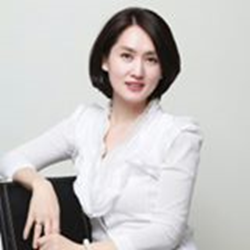 Name: Hyun Ju Chong, Ph.D., MT-BCPosition: Professor, Chair Affiliation: Department of Music Therapy, Ewha Womans University, Seoul, Korea Office Phone: 82-2-3277-2562Postal Address: #208, Case Hall, Ewha Womans University, Ewhayeodaegil 52, Seoul, Korea Email Address : hju@ewha.ac.krPeriodInstitutesMajorDegree1988-1992University of KansasGerman Lang. & LitBA1992-1994Western Illinois UniversityMusic TherapyBA1994-1997Temple UniversityMusic TherapyMMT1997-2000University of KansasMusic Therapy (MEMT)Ph.D2009.9~Chair, Department of Music Therapy, Ewha Womans Univ.2007-Board Member, Korean Society for Music Perception and Cognition2006~President, Korean Music Therapy Education Association (KOMTEA)2006~Columnist, VOICES: International Forum for Music Therapy2007~Editor, International Association of Music and Medicine 